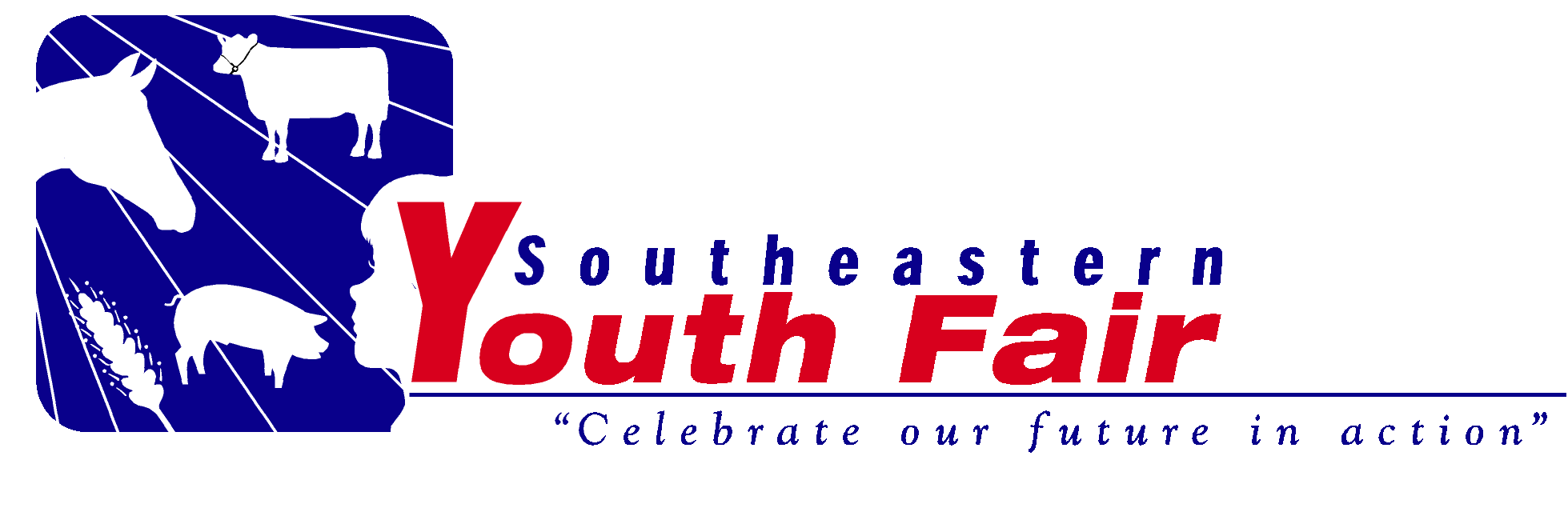 Animal Record BookMailing Address:       Club or Chapter Name:       Number of years in this project, including this year:     	I hereby certify that I am the exhibitor of this project. I have personally been responsible for the care of this (these) animal(s), have personally kept records on this project, and have personally completed this record book.      Exhibitor’s Signature						 DatePURPOSEThe purpose of an animal youth project is to achieve the following:To acquire an understanding of the animal industry by preparing for purchasing, caring for, and keeping records on one or more animals.To be able to identify the types and grades of animals and employefficient methods of marketing.To understand the business aspects and economics of purchasing animals, feeds, facilities, and equipment for an animal project.To develop integrity, sportsmanship, and cooperation.To develop leadership abilities, build character, and assume citizenship responsibilities.GOALSChoose several goals for your project.  Goals should be established at the beginning of your project.  They should be challenging, yet attainable.  Goals should include all aspects of your project.  At the close of the project, the achievements should be compared with your goals.	Raise my animal(s) to completion and exhibit at the fair.  	Have my animal(s) meet industry standards for a quality breeding animal.	Learn how to groom and clip my project animal(s).	Take full responsibility for fitting and showing of my animal(s).	Complete my record book to the best of my ability.	Market my project in a professional manner.	Complete a demonstration or presentation on my project.				(REQUIRED FOR ALL Exhibitors.) (Reference your demonstration for project photo 6)AGREEMENT/RESPONSIBILITYThis project begins on       (dates listed on SEYF website) for a period of     days			  (MM/DD/YYYY)by and between the following interested parties and covers the student’s enterprises in this project.This agreement contains statements concerning responsibility for providing equipment, land, buildings, capital, and management; and the percent that is the student’s share for each enterprise. ANIMAL INVENTORY PAGEList animals you are exhibiting at the start of your project as well as any purchased or born during your project. Every animal has a value that should increase or decrease by the end of the project. Factors for change in value: age, maturity, injury etc..INVENTORY PAGE	An inventory, at the start and the close of the project, is a necessary part of the record keeping.  It is a record of everything you have before you start your project, those items you purchase or receive (items given or donated still have a value) during your project and what you have on hand at the end or the project.  Beginning inventory values are either:  1) the amount paid, or the estimated value if donated and, 2) in those cases where equipment was not purchased, but was already on hand, the estimated market value, or your ending value from previous year.  Your actual cost for the year will be the total amount of depreciation. INVENTORY, ContinuedMISCELLANEOUS EXPENSES(Consumable Items - NOT FEED)Miscellaneous expenses include any, medicines, veterinary charges, fly spray, straw, bedding, show entry fees, membership dues, etc.MISCELLANEOUS EXPENSES, Continued(Consumable Items - NOT FEED)FEED EXPENSES ONLY(Grain, minerals, supplements, etc., units are lbs., bags, bales) FEED EXPENSES, Continued(Grain, minerals, supplements, etc., units are lbs., bags, bales)MISCELLANEOUS INCOMEMiscellaneous income would be income received during this project such as selling eggs, manure, animals that are part of this project, etc.ANIMAL HEALTH RECORDList all medical procedures on your animal(s) including preventative measures as well as treatment for illness or injury.  Include all medications given. Be sure to include any medications given by the SEYF at weigh in/ tagging this information in listed on the SEYF website. If your project did not require any medical treatments please write none in the first box.FINANCIAL SUMMARYExpenses:Transfer totals from previous pagesTotal Beginning Animal Inventory	$      Total Depreciation	$      Total Miscellaneous Expense	$      Total Feed Expense	$      Total Expenses:	$      Assets:Transfer totals from previous pagesTotal Ending Animal Inventory	$      Total Ending Inventory Value	$      Total Miscellaneous Income	$      Total Assets	$      Profit/Loss of Project:STORYYour story should make a point, have interesting facts and experiences that give the judge an understanding of what you did and learned with this project. Please make sure you use correct grammar, spelling, and punctuation. The story length requirements for each age division are listed below. Please make sure your story meets the minimum requirements. Story Length Requirements:Any typed stories must be single spaced 12 point fontJuniors: 1 full page typed or 1.5 pages handwrittenIntermediate: 1.5 pages typed or 2 full pages handwrittenSenior: 2 full pages typed or 2.5 pages handwrittenJunior, Intermediate and Senior: As with any story, you should tell about things you did, experienced, or learned by participating in 4-H/FFA and the SEYF. Your story should make a point, have interesting facts or experiences that give the judges an understanding of what you did and learned with this project. Remember grammar, spelling and neatness will be observed by the judges.You can use the following statements to help you outline your story:Introduce yourself. Include why you joined 4-H/FFA and/or chose the project that you did.Tell about things you enjoyed learning or doing. Tell about results, difficulties, or challenges you had.Explain how you would improve your project.Tell what you learned about yourself through this experience.Explain how you could use the life and/or project skills you learned in other areas of your life. Six Project PhotosEach photo should contain a brief educational caption of 50 words or less. Photos should cover the complete project period from beginning to end and show the work being completed.Project demonstration MUST be referenced for picture 6.PHOTO ONECaption:     PHOTO TWOCaption:     PHOTO THREECaption:     PHOTO FOURCaption:     PHOTO FIVECaption:     PHOTO SIX: Project DemonstrationCaption:     Southeastern Youth FairAnimal Record Book Score SheetRibbon Sticker Awarded:   Blue: 90-100   Red: 80-89	   White: 70-7969 and under – No ribbon stickerCheck One: 4-H  FFAExhibitor Age as of September 1 of this school year  Junior (8 – 10)    Intermediate (11 – 13)   Senior (14 – 18)Check One:Beef Heifer   Poultry/ Chicken Rabbit/ Cavy Dog Agility, Rally, Obedience Goat Dairy Goat  Meat Doe Horse           Breeding Sheep Check One:   Submitting for fair entry only   Submitting for judging (record book awards)Exhibitor Name:       Date of Birth:       City:              FLZip Code:       I, the exhibitor’s parent (or guardian), certify that my child has completed this project and this record book and will comply with all the Rules & Regulations of this show and the Southeastern Youth Fair. 		Parent’s/Guardian’s Signature					DateThis exhibitor is an active member of this 4-H Club or FFA Chapter, and is eligible to show at the Southeastern Youth Fair. I verify this record book and the required demonstration have been completed. This is an accurate representation of this exhibitor’s project and has been completed by the exhibitor.Leader’s/Advisor’s Signature			 		DateDRUG STATEMENTI hereby certify that any drug, antibiotic or biological substance which may have been administered by myself, or any other person, was done so in strict compliance with the manufacturers’ label requirements or as prescribed by a veterinarian.Signature of Exhibitor: 								Signature of Parent/Guardian: 							1. Exhibitor will provide the following:        Exhibitor is to receive:        Signature of Exhibitor: 								_____2. Parent or ‘other party’ agrees to provide:        Parent or ‘other party’ is to receive:        Signature of Parent or ‘Other Party’:  						_____ 3. Responsibility of Advisor or Leader:        Signature of Leader or Advisor: 						_______	Project Start Date             Project Start Date             Project End Date       Project End Date       Project End Date       1Animal Description (Breed, Gender)2Date acquiredOr Born3BeginningValue(Ending value from previous year or cost if purchased this year)4Final disposition(Kept or died)5EndingValueExample:Mini Rex Doe11/30/16$3.00Kept$10.00TOTALSTOTALS3.      N/A5.      Project Start Date             Project Start Date             Project Start Date             Project End Date       Project End Date       Project End Date       1Equipment2Quantity3BeginningValue(Ending value from previous year or cost if purchased this year)3BeginningValue(Ending value from previous year or cost if purchased this year)4Depreciation(10% of beginning value)5EndingValue(Column 3 minus column 4)Example:Feeder1$4.95$4.95$.50$4.45SUB TOTALS3.        3.        4.       5.       1Equipment2Quantity3BeginningValue(Ending value from previous year or cost if purchased this year)4Depreciation(10% of beginning value)5EndingValue(Column 3 minus column 4)Sub Totals from previous pageSub Totals from previous pageTOTALSTOTALS3.       4.      5.      1Date2Item3Quantity4PricePer Item5Total CostExample:12/10/16Bedding/Shavings2$ 4.50$ 9.00                                                                                                    Sub Total                                                                                                    Sub Total                                                                                                    Sub Total                                                                                                    Sub Total5.     1Date2Item3Quantity4PricePer Item5Total CostSub Total from previous page:Sub Total from previous page:Sub Total from previous page:Sub Total from previous page:TotalTotalTotalTotal5.     1Date2Expense Items2Expense Items3Quantityand Unit4PricePer Unit5TotalExpenseexample:11/20/16Feed DescriptionFeed Description2 - 50lb bag$ 6.49$ 12.98Sub TotalsN/AN/A5.      1Date2Expense Items3Quantityand Unit4PricePer Unit5TotalExpenseSub Totals from previous pageSub Totals from previous pageSub Totals from previous pageN/ATOTAL TOTAL TOTAL TOTAL 5.      1Date2Items3Quantity4PricePer Unit5TotalIncome12/01/16 to 12/30/16Eggs3 dozen$ 1.00$ 3.00TOTALTOTALTOTALTOTAL5.      Treatment Date:EXAMPLE:  12/04/16Reason:De-wormingWithdrawal Period:30 daysAnimal ID:#123 – TaffyTreatment and/or Medications Given:Safe Guard PelletAdministrator’s Name:Mr. SmithTreatment Date:Reason:Withdrawal Period:Animal ID:Treatment:Administrator’s Name:Treatment Date:Reason:Withdrawal Period:Animal ID:Treatment:Administrator’s Name:Treatment Date:Reason:Withdrawal Period:Animal ID:Treatment:Administrator’s Name:Treatment Date:Reason:Withdrawal Period:Animal ID:Treatment:Administrator’s Name:Treatment Date:Reason:Withdrawal Period:Animal ID:Treatment:Administrator’s Name:Treatment Date:Reason:Withdrawal Period:Animal ID:Treatment:Administrator’s Name:$      -$      =$      (Total Assets)(Total Expenses)(+ Profit  or  -Loss)Total Point ValueScored pointsJudges CommentsCompleteness/ NeatnessAll Signatures5Agreement/ Responsibility page complete5Neatly Bound/ Clean Copy5Script5Section Total20AccuracyAnimal Inventory 5Inventory Page10Misc. Expenses5Feed Expenses10Miscellaneous Income1Animal Health5Financial Summary4Section Total40Evidence of  WorkProject Story 25SIX Pictures with educational captions 12Required Project Demonstration—Documented in photos3Section Total40Total100______